Σας ανακοινώνουμε Τις προσωρινές τοποθετήσεις των εκπαιδευτικών κλάδου ΠΕ70 Δασκάλων, που ήρθαν με απόσπαση από άλλα ΠΥΣΠΕ – Τις αποσπάσεις των εκπαιδευτικών που υπηρετούν οργανικά στο ΠΥΣΠΕ Καστοριάς, για το διδακτικό έτος 2020-2021, σύμφωνα με τη με αριθ. 15/12-08-2020 συνεδρίαση του ΠΥΣΠΕ Καστοριάς σε συνδυασμό με το άρθρο 31 του ν. 3848/2010,  ως εξής: ΠΡΟΣΩΡΙΝΗ ΤΟΠΟΘΕΤΗΣΗ ΕΚΠΑΙΔΕΥΤΙΚΩΝ ΑΠΟ ΑΛΛΟ ΠΥΣΠΕ ΚΑΔΟΥ ΠΕ70 ΔΑΣΚΑΛΩΝΑΠΟΣΠΑΣΕΙΣ ΕΝΤΟΣ ΠΥΣΠΕ ΕΚΠΑΙΔΕΥΤΙΚΩΝ ΚΛΑΔΟΥ  ΠΕ70 ΔΑΣΚΑΛΩΝ ΛΕΙΤΟΥΡΓΙΚΑ ΚΕΝΑ ΕΚΠΑΙΔΕΥΤΙΚΩΝ ΚΛΑΔΟΥ ΠΕ70 ΔΑΣΚΑΛΩΝ:ΛΕΙΤΟΥΡΓΙΚΑ ΚΕΝΑ ΕΚΠΑΙΔΕΥΤΙΚΩΝ ΚΛΑΔΟΥ ΠΕ60 ΝΗΠΙΑΓΩΓΩΝ:  Ύστερα  από  τα  παραπάνω  οφείλετε  να  παρουσιαστείτε  στη  νέα σας θέση την 01-09-2020,  να  αναλάβετε   υπηρεσία   και   να    γνωστοποιήσετε   στην  προϊσταμένη  σας  αρχή.Η αναπληρώτρια Διευθύντρια ΠΕ Καστοριάς                                                                                                          Θωμαή Δ. Μιχαηλίδου   Καστοριά, 12-08-2020ΕΛΛΗΝΙΚΗ ΔΗΜΟΚΡΑΤΙΑ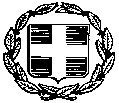 ------------------------ΥΠΟΥΡΓΕΙΟ ΠΑΙΔΕΙΑΣ ΚΑΙ ΘΡΗΣΚΕΥΜΑΤΩΝ------------------------ΠΕΡ/ΚΗ  Δ/ΝΣΗ Π. &  Δ. ΕΚΠ/ΣΗΣΔΥΤΙΚΗΣ  ΜΑΚΕΔΟΝΙΑΣΔ/ ΝΣΗ Π/ΘΜΙΑΣ  ΕΚΠ/ΣΗΣΚΑΣΤΟΡΙΑΣΤμήμα Γ΄ΠροσωπικούΕΛΛΗΝΙΚΗ ΔΗΜΟΚΡΑΤΙΑ------------------------ΥΠΟΥΡΓΕΙΟ ΠΑΙΔΕΙΑΣ ΚΑΙ ΘΡΗΣΚΕΥΜΑΤΩΝ------------------------ΠΕΡ/ΚΗ  Δ/ΝΣΗ Π. &  Δ. ΕΚΠ/ΣΗΣΔΥΤΙΚΗΣ  ΜΑΚΕΔΟΝΙΑΣΔ/ ΝΣΗ Π/ΘΜΙΑΣ  ΕΚΠ/ΣΗΣΚΑΣΤΟΡΙΑΣΤμήμα Γ΄ΠροσωπικούΕΛΛΗΝΙΚΗ ΔΗΜΟΚΡΑΤΙΑ------------------------ΥΠΟΥΡΓΕΙΟ ΠΑΙΔΕΙΑΣ ΚΑΙ ΘΡΗΣΚΕΥΜΑΤΩΝ------------------------ΠΕΡ/ΚΗ  Δ/ΝΣΗ Π. &  Δ. ΕΚΠ/ΣΗΣΔΥΤΙΚΗΣ  ΜΑΚΕΔΟΝΙΑΣΔ/ ΝΣΗ Π/ΘΜΙΑΣ  ΕΚΠ/ΣΗΣΚΑΣΤΟΡΙΑΣΤμήμα Γ΄Προσωπικού   Καστοριά, 12-08-2020ΕΛΛΗΝΙΚΗ ΔΗΜΟΚΡΑΤΙΑ------------------------ΥΠΟΥΡΓΕΙΟ ΠΑΙΔΕΙΑΣ ΚΑΙ ΘΡΗΣΚΕΥΜΑΤΩΝ------------------------ΠΕΡ/ΚΗ  Δ/ΝΣΗ Π. &  Δ. ΕΚΠ/ΣΗΣΔΥΤΙΚΗΣ  ΜΑΚΕΔΟΝΙΑΣΔ/ ΝΣΗ Π/ΘΜΙΑΣ  ΕΚΠ/ΣΗΣΚΑΣΤΟΡΙΑΣΤμήμα Γ΄ΠροσωπικούΕΛΛΗΝΙΚΗ ΔΗΜΟΚΡΑΤΙΑ------------------------ΥΠΟΥΡΓΕΙΟ ΠΑΙΔΕΙΑΣ ΚΑΙ ΘΡΗΣΚΕΥΜΑΤΩΝ------------------------ΠΕΡ/ΚΗ  Δ/ΝΣΗ Π. &  Δ. ΕΚΠ/ΣΗΣΔΥΤΙΚΗΣ  ΜΑΚΕΔΟΝΙΑΣΔ/ ΝΣΗ Π/ΘΜΙΑΣ  ΕΚΠ/ΣΗΣΚΑΣΤΟΡΙΑΣΤμήμα Γ΄ΠροσωπικούΕΛΛΗΝΙΚΗ ΔΗΜΟΚΡΑΤΙΑ------------------------ΥΠΟΥΡΓΕΙΟ ΠΑΙΔΕΙΑΣ ΚΑΙ ΘΡΗΣΚΕΥΜΑΤΩΝ------------------------ΠΕΡ/ΚΗ  Δ/ΝΣΗ Π. &  Δ. ΕΚΠ/ΣΗΣΔΥΤΙΚΗΣ  ΜΑΚΕΔΟΝΙΑΣΔ/ ΝΣΗ Π/ΘΜΙΑΣ  ΕΚΠ/ΣΗΣΚΑΣΤΟΡΙΑΣΤμήμα Γ΄ΠροσωπικούΕΛΛΗΝΙΚΗ ΔΗΜΟΚΡΑΤΙΑ------------------------ΥΠΟΥΡΓΕΙΟ ΠΑΙΔΕΙΑΣ ΚΑΙ ΘΡΗΣΚΕΥΜΑΤΩΝ------------------------ΠΕΡ/ΚΗ  Δ/ΝΣΗ Π. &  Δ. ΕΚΠ/ΣΗΣΔΥΤΙΚΗΣ  ΜΑΚΕΔΟΝΙΑΣΔ/ ΝΣΗ Π/ΘΜΙΑΣ  ΕΚΠ/ΣΗΣΚΑΣΤΟΡΙΑΣΤμήμα Γ΄ΠροσωπικούΕΛΛΗΝΙΚΗ ΔΗΜΟΚΡΑΤΙΑ------------------------ΥΠΟΥΡΓΕΙΟ ΠΑΙΔΕΙΑΣ ΚΑΙ ΘΡΗΣΚΕΥΜΑΤΩΝ------------------------ΠΕΡ/ΚΗ  Δ/ΝΣΗ Π. &  Δ. ΕΚΠ/ΣΗΣΔΥΤΙΚΗΣ  ΜΑΚΕΔΟΝΙΑΣΔ/ ΝΣΗ Π/ΘΜΙΑΣ  ΕΚΠ/ΣΗΣΚΑΣΤΟΡΙΑΣΤμήμα Γ΄ΠροσωπικούΕΛΛΗΝΙΚΗ ΔΗΜΟΚΡΑΤΙΑ------------------------ΥΠΟΥΡΓΕΙΟ ΠΑΙΔΕΙΑΣ ΚΑΙ ΘΡΗΣΚΕΥΜΑΤΩΝ------------------------ΠΕΡ/ΚΗ  Δ/ΝΣΗ Π. &  Δ. ΕΚΠ/ΣΗΣΔΥΤΙΚΗΣ  ΜΑΚΕΔΟΝΙΑΣΔ/ ΝΣΗ Π/ΘΜΙΑΣ  ΕΚΠ/ΣΗΣΚΑΣΤΟΡΙΑΣΤμήμα Γ΄ΠροσωπικούΕΛΛΗΝΙΚΗ ΔΗΜΟΚΡΑΤΙΑ------------------------ΥΠΟΥΡΓΕΙΟ ΠΑΙΔΕΙΑΣ ΚΑΙ ΘΡΗΣΚΕΥΜΑΤΩΝ------------------------ΠΕΡ/ΚΗ  Δ/ΝΣΗ Π. &  Δ. ΕΚΠ/ΣΗΣΔΥΤΙΚΗΣ  ΜΑΚΕΔΟΝΙΑΣΔ/ ΝΣΗ Π/ΘΜΙΑΣ  ΕΚΠ/ΣΗΣΚΑΣΤΟΡΙΑΣΤμήμα Γ΄ΠροσωπικούΕΛΛΗΝΙΚΗ ΔΗΜΟΚΡΑΤΙΑ------------------------ΥΠΟΥΡΓΕΙΟ ΠΑΙΔΕΙΑΣ ΚΑΙ ΘΡΗΣΚΕΥΜΑΤΩΝ------------------------ΠΕΡ/ΚΗ  Δ/ΝΣΗ Π. &  Δ. ΕΚΠ/ΣΗΣΔΥΤΙΚΗΣ  ΜΑΚΕΔΟΝΙΑΣΔ/ ΝΣΗ Π/ΘΜΙΑΣ  ΕΚΠ/ΣΗΣΚΑΣΤΟΡΙΑΣΤμήμα Γ΄ΠροσωπικούΕΛΛΗΝΙΚΗ ΔΗΜΟΚΡΑΤΙΑ------------------------ΥΠΟΥΡΓΕΙΟ ΠΑΙΔΕΙΑΣ ΚΑΙ ΘΡΗΣΚΕΥΜΑΤΩΝ------------------------ΠΕΡ/ΚΗ  Δ/ΝΣΗ Π. &  Δ. ΕΚΠ/ΣΗΣΔΥΤΙΚΗΣ  ΜΑΚΕΔΟΝΙΑΣΔ/ ΝΣΗ Π/ΘΜΙΑΣ  ΕΚΠ/ΣΗΣΚΑΣΤΟΡΙΑΣΤμήμα Γ΄ΠροσωπικούΤαχ. Δ/νση:Καραολή 10ΑΝΑΚΟΙΝΩΣΗΤ.Κ. - Πόλη          :52100 - ΚαστοριάΑΝΑΚΟΙΝΩΣΗΠληροφορίες:Αγγελική ΜατούσηΑΝΑΚΟΙΝΩΣΗ Τηλ..:2467055259ΑΝΑΚΟΙΝΩΣΗ  fax:2467055275ΑΝΑΚΟΙΝΩΣΗ@ email:mail@dipe.kas.sch.grΑΝΑΚΟΙΝΩΣΗΕΠΩΝΥΜΟ ΟΝΟΜΑΣΧΟΛΙΚΗ ΜΟΝΑΔΑ ΤΟΠΟΘΕΤΗΣΗΣΜΟΡΙΑΒΟΛΤΣΗΗΛΙΑΝΑ10Ο Δ.Σ ΚΑΣΤΟΡΙΑΣ22,50 (Κατά προτεραιότητα ως σύζυγος στρατιωτικού)ΕΛΕΥΘΕΡΙΑΔΟΥΣΤΑΥΡΟΥΛΑΔ.Σ ΔΙΠΟΤΑΜΙΑΣ31,875(Άδεια ανατροφής)ΚΩΝΣΤΑΝΤΙΝΟΥΣΤΕΦΑΝΙΑ - ΩΡΑΙΑΔ.Σ ΚΟΡΗΣΟΥ36,375ΛΙΑΠΗΕΛΕΝΗ1Ο Δ.Σ ΜΑΝΙΑΚΩΝ28,75ΣΟΥΚΑΛΟΠΟΥΛΟΥΜΑΡΙΑΔ.Σ ΔΙΠΟΤΑΜΙΑΣ24,75ΠΕΤΡΕΝΤΣΗΑΙΚΑΤΕΡΙΝΗΔ.Σ ΝΕΣΤΟΡΙΟΥ22,625ΜΑΤΤΑΦΑΝΗΔ.Σ ΟΙΝΟΗΣ26,750ΤΣΙΡΑΝΙΔΗΣΘΕΟΛΟΓΟΣΔ.Σ ΚΩΣΤΑΡΑΖΙΟΥ21,375ΠΑΠΑΔΗΜΗΤΡΟΥΛΗΖΩΗΔ.Σ ΜΕΣΟΠΟΤΑΜΙΑΣ26,375ΜΠΟΥΤΣΙΑΔΟΥΑΘΑΝΑΣΙΑ4Ο Δ.Σ ΑΡΓΟΥΣ ΟΡΕΣΤΙΚΟΥ18,125ΠΑΠΑΤΖΗΜΟΣΔΗΜΗΤΡΙΟΣΔ.Σ ΜΕΣΟΠΟΤΑΜΙΑΣ15,50ΜΑΖΓΑΛΤΖΙΔΟΥΔΕΣΠΟΙΝΑΔ.Σ ΜΕΣΟΠΟΤΑΜΙΑΣ17,875ΤΣΟΥΜΑΝΑΑΡΙΣΤΕΑΔ.Σ ΜΕΣΟΠΟΤΑΜΙΑΣ12,375ΕΠΩΝΥΜΟ ΟΝΟΜΑΣΧΟΛΙΚΗ ΜΟΝΑΔΑ 0ΡΓΑΝΙΚΗΣ ΘΕΣΗΣΣΧΟΛΙΚΗ ΜΟΝΑΔΑ ΑΠΟΣΠΑΣΗΣΜΟΡΙΑΣΙΔΕΡΗΣΑΡΙΣΤΟΤΕΛΗΣΔ.Σ ΜΕΣΟΠΟΤΑΜΙΑΣ1Ο Δ.Σ ΚΑΣΤΟΡΙΑΣ59,833ΤΣΟΥΜΑΡΟΠΟΥΛΟΥ ΣΤΑΥΡΟΥΛΑ4Ο Δ.Σ ΚΑΣΤΟΡΙΑΣ2Ο Δ.Σ ΜΑΝΙΑΚΩΝ49,667ΜΠΙΖΙΟΣΝΙΚΟΛΑΟΣΔ.Σ ΜΑΥΡΟΧΩΡΙΟΥΔ.Σ ΚΩΣΤΑΡΑΖΙΟΥ54,50ΠΑΠΑΝΙΚΟΛΑΟΥΑΝΑΣΤΑΣΙΑ3Ο Δ.Σ ΆΡΓΟΥΣ ΟΡΕΣΤΙΚΟΥ1Ο Δ.Σ ΜΑΝΙΑΚΩΝ31,250ΙΑΝΟΠΟΥΛΟΥΧΡΙΣΤΙΝΑΔ.Σ ΜΑΥΡΟΧΩΡΙΟΥ3Ο Δ.Σ ΆΡΓΟΥΣ ΟΡΕΣΤΙΚΟΥ45,50ΤΕΡΛΗΑΙΚΑΤΕΡΙΝΗ10Ο Δ.Σ ΚΑΣΤΟΡΙΑΣΔ.Σ ΚΩΣΤΑΡΑΖΙΟΥ36,875ΠΑΝΤΑΖΟΠΟΥΛΟΣΚΩΝΣΤΑΝΤΙΝΟΣ2Ο Δ.Σ ΜΑΝΙΑΚΩΝ5Ο Δ. Σ ΚΑΣΤΟΡΙΑΣ45ΤΣΙΤΣΙΠΑΝΗΑΙΚΑΤΕΡΙΝΗΔ.Σ ΠΟΛΥΚΑΡΠΗΣΔ.Σ ΜΑΥΡΟΧΩΡΙΟΥ30,750ΠΑΠΑΓΓΕΛΗΣΑΓΓΕΛΟΣΔ.Σ ΝΕΣΤΟΡΙΟΥΔ.Σ ΜΑΥΡΟΧΩΡΙΟΥ19,250ΜΑΝΙΟΥΔΑΚΗ ΔΗΜΗΤΡΑΔ.Σ ΔΙΠΟΤΑΜΙΑΣΔ.Σ ΜΕΣΟΠΟΤΑΜΙΑΣ16,375ΛΙΑΝΟΥΠΟΛΥΞΕΝΗΔ.Σ ΤΟΙΧΙΟΥ5Ο Δ.Σ ΚΑΣΤΟΡΙΑΣ17 ΣΧΟΛΙΚΗ ΜΟΝΑΔΑΚΕΝΑ4Ο Δ.Σ ΚΑΣΤΟΡΙΑΣ  15Ο Δ.Σ ΚΑΣΤΟΡΙΑΣ  26Ο Δ.Σ ΚΑΣΤΟΡΙΑΣ  11Ο Δ.Σ ΜΑΝΙΑΚΩΝ  52Ο  Δ.Σ ΜΑΝΙΑΚΩΝ  2Δ.Σ ΠΟΛΥΚΑΡΠΗΣ  1Δ.Σ ΤΟΙΧΙΟΥ  1ΣΥΝΟΛΟ13ΣΧΟΛΙΚΗ ΜΟΝΑΔΑΚΕΝΑΝΗΠΙΑΓΩΓΕΙΟ ΚΩΣΤΑΡΑΖΙΟΥ1ΝΗΠΙΑΓΩΓΕΙΟ ΧΙΛΙΟΔΕΝΔΡΟΥ11Ο ΝΗΠΙΑΓΩΓΕΙΟ ΜΕΣΟΠΟΤΑΜΙΑΣ1ΣΥΝΟΛΟ03